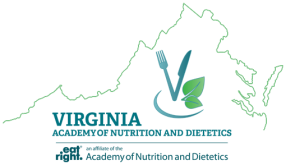 Requestor Information Name: _______________________________________________________________________Address: _____________________________________________________________________Phone Number: ________________________________________________________________VAND District: ________________________________________________________________Legislator Information Affiliation (e.g. R, D, I): _________________________________________________________Committee(s) of Importance: ____________________________________________________Leadership Position(s): _________________________________________________________Previous VANDPAC Donations: _________________________________________________Virginia District: ______________________________________________________________Current Term (i.e. when is he/she up for reelection): ________________________________History of support for nutrition issues: ____________________________________________Event Information Event Name: __________________________________________________________________Event Location: _______________________________________________________________Event Date/Time: ______________________________________________________________Requested Funds: ______________________________________________________________Return on investment (e.g. # tickets, etc.): ________________________________________________________________________________________________________________________Approximate size of event: ______________________________________________________Rationale for attendance: _____________________________________________________________________________________________________________________________________